中国电子工业标准化技术协会中电标[2017] 14 号关于开展电子信息行业责任行——海信站活动的通知各有关单位：为发掘和传播电子信息企业社会责任先进理念和优秀实践，推动SJ/T16000-2016《电子信息行业社会责任指南》行业标准在企业中的贯彻实施，推动企业利益相关方，特别是供应链合作沟通对话机制建设，在工业和信息化部政策法规司等相关司局的指导下，中国电子工业标准化技术协会社会责任工作委员会（简称：社责委）于2016年启动并持续开展电子信息行业责任“行”活动，并已先后在滴滴出行、佳能（中国）、中国电科、松下电器（中国）举办。中电标协社责委拟于2017年5月24日在青岛举办电子信息行业责任行——海信站活动。诚挚邀请您一起走进海信海信智能展馆、海信信息产业园，亲身感受海信企业家精神和海信集团在技术创新与应用、诚信运营、资源节约与环境保护等方面的优秀社会责任实践。活动有关事项如下：一、活动时间：2017年5月24日二、活动地点：青岛三、参与人员：工信部政策法规司及相关司局领导、CSR专家、企业代表、媒体代表、海信集团代表四、活动议程：注：议程以当日为准；欢迎会员企业积极报名参与CSR管理经验分享五、报名方式请填写参与回执（见附件）并发送至wangxy@cesa.cn进行报名；或通过电话、微信联系报名。联系人：王小艳电话：68208763、15116916753微信：sharonwang2008六、活动费用受邀企业可享受2位免费参与名额（不含交通及住宿费用），会员优先，额满为止。附件1：参与回执附件2：海信集团简介附件3：青岛海信信息产业园简介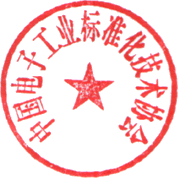 中国电子工业标准化技术协会                      社会责任工作委员会                                  2017年5月15日附件1：参与回执温馨提示请将参与回执于5月19日前发至邮箱：wangxy@cesa.cn推荐酒店：丽天大酒店，青岛市市南区香港西路87号，预订电话：17605327710，吉经理。如需住宿，请尽早与酒店联系房间预定事宜。主办方联系人：王小艳，15116916753；石琼，13375572289附件2：海信集团简介海信集团成立于1969年。海信始终坚持“诚实、正直、务实、向上”的核心价值观和“技术立企、稳健经营”的发展战略，以优化产业结构为基础、技术创新为动力、资本运营为杠杆，持续健康发展。进入21世纪，海信以强大的全球研发人才组成的研发团队为后盾，以优秀的国际化经营管理团队为支撑，加快了产业扩张的速度，已形成了以数字多媒体技术、智能信息系统技术、现代通信技术、绿色节能制冷技术、城市智能交通技术、光通讯技术、医疗电子技术、激光显示技术为支撑，涵盖多媒体、家电、IT智能信息系统和现代地产的产业格局。2016年实现销售收入1003.31亿人民币，利润总额72.71亿人民币，实缴税金60.55亿人民币。海信拥有海信电器（600060）和海信科龙电器（000921）两家在沪、深、港三地的上市公司，旗下拥有海信、科龙、容声三个品牌，海信电视、海信空调、海信冰箱全部被评为国家免检产品，海信电视首批获得国家出口免检资格。海信是国家首批创新型企业、国家创新体系企业研发中心试点单位，中宣部、国务院国资委推举的全国十大国企典型，全国唯一一家两获“全国质量奖”的企业，拥有国家级技术中心，还拥有二个在该专业领域唯一设在企业的研发机构：数字多媒体技术国家重点实验室、国家城市道路交通装备智能化工程技术研究中心。海信在青岛、深圳、顺德、美国、欧洲等地建有研发中心，初步确立全球研发体系。科学高效的技术创新体系，使海信的技术创新工作始终走在国内同行的前列。目前，海信全球员工72000余人，在南非、埃及、阿尔及利亚等地拥有生产基地，在全球设有20余个海外分支机构，产品远销130多个国家和地区。附件3：青岛海信信息产业园简介海信信息产业园位于青岛市经济技术开发区前湾港路218号，占地1200亩，是海信全国最大的电子信息产品制造中心。园区内以青岛海信电器股份有限公司为主，包含青岛海信通信有限公司、青岛海信宽带多媒体技术股份有限公司、青岛智动精工电子有限公司、青岛海信日立空调系统有限公司及中航海信光电技术有限公司等共计6家公司，均属海信集团管辖。园区集电子、通讯、信息3C产品研究、制造于一体，拥有国产第一条液晶模组生产线、先进的平板电视、手机、光模块、商用空调自动化生产线及配套的机械人生产设备以及国内最先进的全套激光器芯片研发生产设备，包括MOCVD、PECVD、Sputter、全息曝光光栅刻蚀系统，完善的信息化管理系统、自动化的生产、网络化的配送中心，体现海信立足3C产品生产，打造国际一流创新科技型园区的决心。青岛海信电器股份有限公司是海信集团经营规模最大的控股子公司，主要从事电视机、数字电视广播接收设备、信息网络终端产品及其配套产品的研究、开发、制造与销售，拥有中国最先进数字电视机生产线之一。海信电器在2011年开始有计划的推进工厂信息化再造、自动化及装备智能化升级，进行工业化和信息化深度融合的智能制造升级、转型的探索，并结合物联网、大数据、云计算技术，建立了“海视云”大数据、社交化媒体的用户交互云平台，支撑了企业向制造服务业的转型和价值链的延伸。组建自动化团队，同时升级信息管理系统，开展两化融合并集成应用，顺利通过国家工信部两化融合体系认证。2015年顺利通过国家工信部《新一代信息技术行业智能工厂参考模型标准研究及试验验证系统》项目，成为国家首批获得智能制造综合标准化类专项试点示范的企业之一。2016年海信的《“互联网+”重塑生产、组织、管理新模式》，成功入选《中国“互联网+”行动百佳实践》案例，并获得国家发改委、工信部联合公示。2016年青岛市互联网工业“三个五”项目中海信电器黄岛工厂获得智能工厂公示。截止2016年，海信电器智能制造总投资约4.5亿元，建立以PLM、SCM、MES为核心的信息化系统，建设数字化车间项目，实现自动化单机与MES系统集成，进而实现信息自动采集、分析与设备的远程控制，导入近450台智能机器人，升级改造30多条产线，海信电器工厂人员由12381人规模压缩到6503人，减员比例高达47.5%，节省了近10.9亿元的人工成本的同时，实现了质量效率双提升。时间：5月24日时间：5月24日时间：5月24日上午8:15-8:45签到、集合（海信大厦）上午8:45-9:30参观海信智能展厅上午9:30-10:20座谈交流：主持人介绍参会嘉宾海信集团领导致辞工信部政法司领导致辞海信集团责任实践、企业家故事介绍上午10:20-11:40专家讲堂:SJ/T16000行业标准应用SJ/T16000行业社会责任评价体系介绍企业社会责任管理经验分享上午11:40-11:50调研团合影中午11:50-13:30午餐交流下午13:30-14:15海信大厦-海信信息产业园  移动下午14:15-14:55参观海信信息产业园、合影下午14:55-15:20调研体会及交流互动下午15:20-15:30总结下午15:30-16:15信息产业园-酒店移动下午活动结束活动结束单位名称参会人员信息参会人员信息参会人员信息参会人员信息参会人员信息姓名性别职务手机电子邮箱